BÆRETRAVERS E-MASTFaseavstand: 1,22M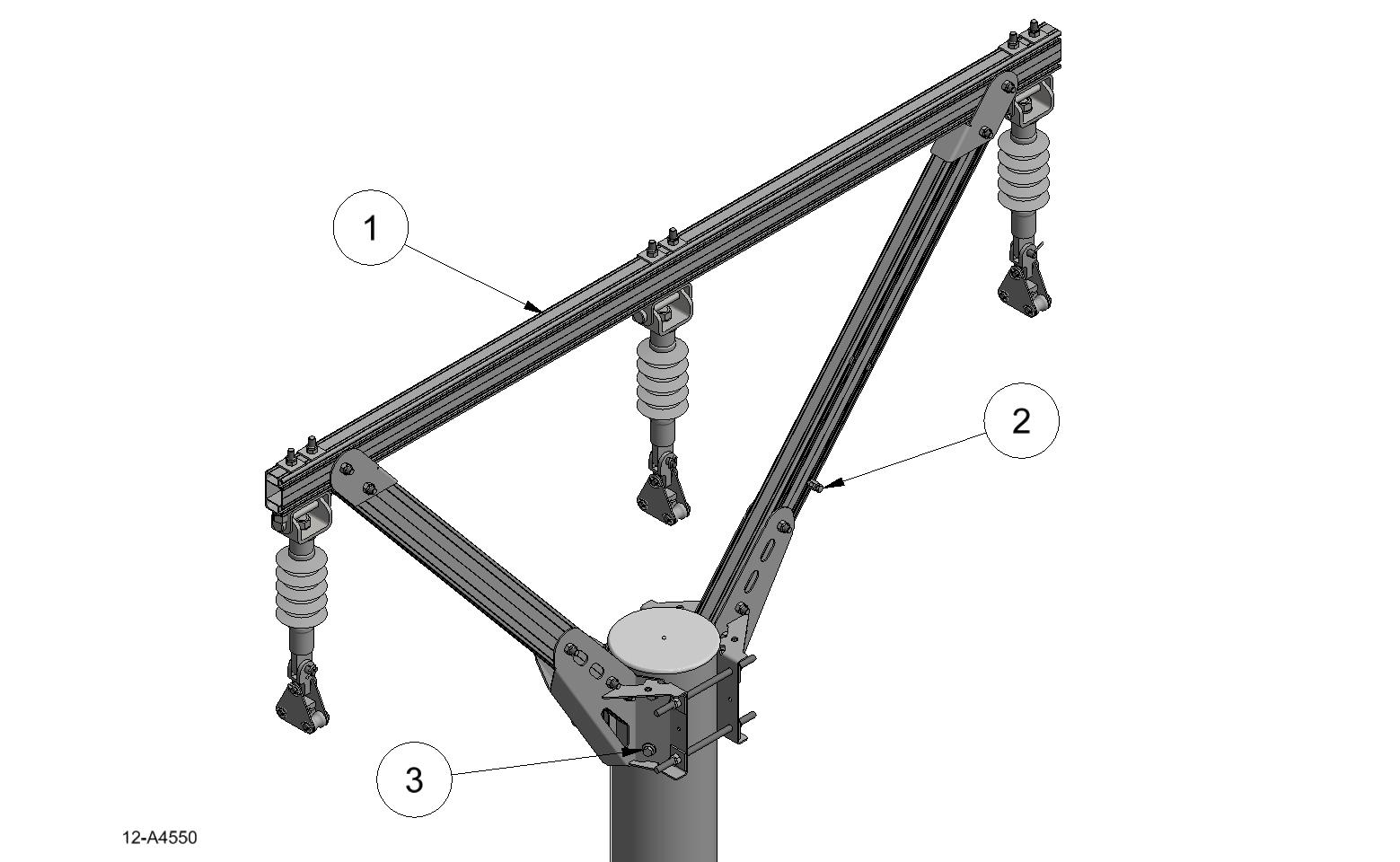 AnleggNetteierProsjektnummerKontaktperson netteierAnsvarlig EL-tjenesteProsjektert avEntreprenørDatoMastenummerKontaktperson entreprenørPosVarenrBetegnelseTypeAnt.Enh.ProdusentMerknad128 374 94Bæretravers TE122TM-1PFTE122TM-1PF1stkEL-tjeneste asStolpediameter 210-255228 368 36Jordingsklemme Ø10J10stkEL-tjeneste asHvis krav til jording328 539 02Treskrue T1280-19 12x80 VFT1280-198stkEL-tjeneste as